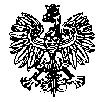 KOMENDA  WOJEWÓDZKA  POLICJIz siedzibą w RadomiuSekcja Zamówień Publicznych	ul. 11 Listopada 37/59,      26-600 Radom                                                                                                                            tel. 47 701 31 03                                  Radom, dnia 06.02.2023r.ZP – 350 /23Egz. poj. WYKONAWCYWYJAŚNIENIA TREŚCI SWZ dotyczy postępowania o udzielenie zamówienia publicznego ogłoszonego na usługi społeczne
w trybie podstawowym z możliwością prowadzenia negocjacji, na podstawie art. 275 pkt 2
 w przedmiocie zamówienia: Świadczenie usług medycznych w zakresie badań lekarskich, pobrań krwi osób zatrzymanych przez Policję dla jednostek KMP/KPP garnizonu mazowieckiego 
Nr sprawy 2 /23 ( ID 719250 )Nr wewnętrzny postępowania 2 /23 ( ID 719250 )Nr ogłoszenia o zamówieniu w BZP: 2023 /BZP 00053112/01 z dnia 24.01.2023 rokuKomenda Wojewódzka Policji zs. w Radomiu jako Zamawiający w rozumieniu przepisów ustawy z dnia 11 września 2019r. -  Prawo zamówień publicznych   ( Dz. U. z 2022r. poz. 1710 z późn. zm.  ) udziela wyjaśnień w następującym zakresie:Zapytanie e-mailowe od Wykonawcy:W związku z ogłoszeniem postępowania konkursowego nr 2/23 Dyrekcja
Mazowieckiego Szpitala Specjalistycznego (…) składa zapytanie dot. pobrań krwi od osoby doprowadzonej, w jaki sposób dokonać realizacji przedmiotu umowy, mając na uwadze przepisy prawa:
1. Rozporządzenie Ministra Zdrowia i Ministra Spraw Wewnętrznych i Administracji 
z dnia 29 grudnia 2018 r. w sprawie badań na zawarcie alkoholu w organizmie ( Dz. U.
2018 poz. 2472 ze zm.) – zgodnie z § 11, który brzmi: „W przypadku powzięcia
uzasadnionego podejrzenia, że pobranie krwi może spowodować zagrożenie życia lub zdrowia osoby badanej, decyzję o pobraniu krwi lub odstąpieniu od jej pobrania podejmuje lekarz”.Ponieważ osoba doprowadzona do pobrania krwi nie jest znana personelowi
medycznemu, w celu oceny czy pobranie krwi nie spowoduje zagrożenie życia lub zdrowia, wymagany jest wywiad i badanie lekarskie. Dopiero po zbadaniu pacjenta lekarz może zlecić pobranie krwi innemu personelowi.
2. Rozporządzenie Ministra Zdrowia z dnia 08.03.2017 r. w sprawie rodzaju i zakresu
świadczeń zapobiegawczych, diagnostycznych, leczniczych i rehabilitacyjnych udzielanych przez pielęgniarkę lub położną samodzielnie bez zlecenia lekarskiego (Dz.U. 2017 poz. 497) – § 4 określa uprawnienia pielęgniarki do wykonywania samodzielnie czynności ratunkowych bez zleceń lekarza – brak jest na tej liście pobrań krwi. Załącznik nr 6 do Rozporządzenia określony § 12 zawiera wykaz badań do samodzielnego przeprowadzania przez pielęgniarkę i położną. Wykaz ten nie
zawiera badań na zawartość alkoholu.Odpowiedź Zamawiającego – wyjaśnienia treści swzZamawiający udziela odpowiedzi następującej treści:Zamawiający nie narzuca Wykonawcy sposobu realizacji przedmiotu umowy, sposób wykonania przedmiotu umowy pozostaje w gestii Wykonawcy przy jednoczesnym uwzględnieniu przepisów prawa w tym zakresie. Jednocześnie Zamawiający informuję, że zgodnie z obowiązującymi przepisami prawa  Policja ma ustawowy obowiązek  do ścigania i zatrzymań sprawców przestępstw jak  i wykroczeń  gdzie niezbędne jest ustalenie stanu trzeźwości sprawcy, policjant zgodnie z art. 74 § 3 KPK ma prawo poddać taką osobę badaniu lekarskiemu lub pobraniu krwi do badań przed osadzeniem w areszcie w oparciu o obowiązujące przepisy prawa tj. Rozporządzeniu  Ministra   Spraw Wewnętrznych i Administracji z dnia 26 września 2022 r. zmieniające rozporządzenie  w sprawie badań lekarskich  osób  zatrzymanych przez Policję ( Dz. U. z 2012 r. poz. 2004  ze  zm.), ustawie z dnia 6  kwietnia 1990 r. o Policji (tj. Dz. U. z 2023 r. poz. 171   z późn. zm.), Rozporządzeniu  MSW z dnia  4 czerwca 2012 r. w sprawie pomieszczeń   przeznaczonych dla osób  zatrzymanych lub doprowadzonych w celu wytrzeźwienia, pokoi   przejściowych, tymczasowych pomieszczeń i policyjnych izb dziecka, regulaminu pobytu  w tych  pomieszczeniach, pokojach i izbach oraz  sposobu postępowania z zapisami obrazu   z  tych  pomieszczeń pokoi i izb tj. (Dz. U. z 2012r.  poz. 638 z późn. zm.), Rozporządzeniu  Ministra Zdrowia z dnia 28 grudnia 2018 w sprawie badań na zawartość alkoholu w  organizmie tj. ( Dz. U z 2018 r. poz. 2472). Powyższy dokument stanowi integralną część Specyfikacji Warunków Zamówienia i należy go uwzględnić podczas przygotowywania ofert. Dokument zostanie zamieszczony na stronie internetowej prowadzonego postępowania  pod adresem https://platformazakupowa.pl/pn/kwp_radom”Z poważaniem	               KIEROWNIK                                                                                                                                                                                                          	            Sekcji Zamówień Publicznych                                                                                                        KWP z siedzibą w Radomiu                                                                                              / - / Justyna KowalskaWyjaśnienia przekazano Wykonawcom za pośrednictwem platformy zakupowej Open Nexus  
w dniu 06.02.2023r., a także opublikowana na stronie internetowej prowadzonego postępowania pod adresem: https://platformazakupowa.pl/pn/kwp_radom w dniu 06.02.2023r. Wyk. egz. poj., Dokument wytworzył : A.S.